照料瘫痪丈夫17年的好妻子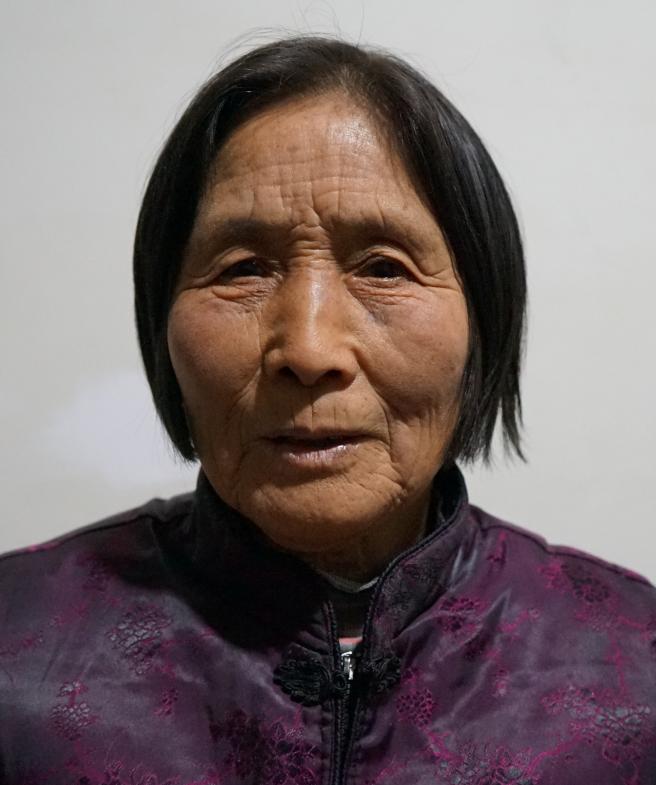 司绍菊，含山县林头镇双井村小朱自然村居民。司绍菊已经72岁，她日夜照顾瘫痪在床的老伴已经整整17年。1999年的一天，她的丈夫朱如祥做工回家，也许因为劳累过度，昏倒在地。经过医生治疗，丈夫性命抢救了回来，但从此病倒在床，从原本家中的主要劳力成为需要每日照料的人。由于丈夫病倒后没留给她一分钱，原本维持温饱的生活更加艰难，司绍菊就一边照料丈夫，一边在家种1亩多地维生。贫困、辛劳是她这么多年生活写照，但她尽全力照顾好丈夫，令人称赞。